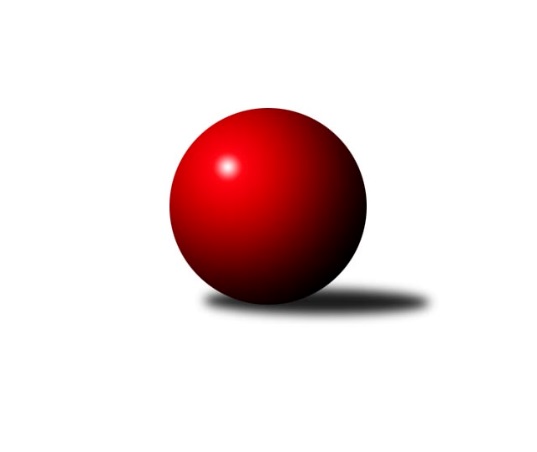 Č.19Ročník 2013/2014	22.2.2014Nejlepšího výkonu v tomto kole: 2669 dosáhlo družstvo: TJ Horní Benešov ˝B˝Severomoravská divize 2013/2014Výsledky 19. kolaSouhrnný přehled výsledků:TJ Sokol Sedlnice ˝A˝	- TJ Sokol Chvalíkovice ˝A˝	0:16	2487:2663		22.2.KK Hranice ˝A˝	- TJ  Odry ˝A˝	14:2	2584:2491		22.2.TJ Opava ˝B˝	- TJ Opava ˝C˝	12:4	2565:2444		22.2.TJ Jiskra Rýmařov ˝A˝	- SKK Ostrava B	12:4	2519:2481		22.2.SKK Jeseník ˝A˝	- TJ Pozemstav Prostějov	16:0	2601:2452		22.2.Sokol Přemyslovice ˝B˝	- KK Minerva Opava ˝A˝	12:4	2591:2525		22.2.TJ Horní Benešov ˝B˝	- KK Lipník nad Bečvou ˝A˝	10:6	2669:2499		22.2.Tabulka družstev:	1.	TJ Sokol Chvalíkovice ˝A˝	19	14	1	4	205 : 99 	 	 2593	29	2.	TJ  Odry ˝A˝	19	13	1	5	186 : 118 	 	 2549	27	3.	TJ Jiskra Rýmařov ˝A˝	19	12	3	4	182 : 122 	 	 2526	27	4.	SKK Jeseník ˝A˝	19	12	1	6	179 : 125 	 	 2585	25	5.	KK Hranice ˝A˝	19	9	2	8	158 : 146 	 	 2527	20	6.	TJ Horní Benešov ˝B˝	19	10	0	9	148 : 156 	 	 2572	20	7.	TJ Pozemstav Prostějov	19	9	1	9	147 : 157 	 	 2493	19	8.	TJ Sokol Sedlnice ˝A˝	19	8	1	10	152 : 152 	 	 2549	17	9.	KK Lipník nad Bečvou ˝A˝	19	8	1	10	146 : 158 	 	 2461	17	10.	KK Minerva Opava ˝A˝	19	8	0	11	140 : 164 	 	 2549	16	11.	Sokol Přemyslovice ˝B˝	19	7	1	11	138 : 166 	 	 2505	15	12.	TJ Opava ˝B˝	19	7	1	11	133 : 171 	 	 2519	15	13.	SKK Ostrava B	19	5	1	13	114 : 190 	 	 2450	11	14.	TJ Opava ˝C˝	19	3	2	14	100 : 204 	 	 2444	8Podrobné výsledky kola:	 TJ Sokol Sedlnice ˝A˝	2487	0:16	2663	TJ Sokol Chvalíkovice ˝A˝	Martin Juřica	 	 219 	 230 		449 	 0:2 	 450 	 	220 	 230		Aleš Staněk	Jaroslav Chvostek	 	 197 	 192 		389 	 0:2 	 427 	 	207 	 220		Vladimír Kostka	Zdeněk Skala *1	 	 191 	 185 		376 	 0:2 	 434 	 	219 	 215		Jakub Hendrych	Jaroslav Tobola	 	 209 	 196 		405 	 0:2 	 432 	 	206 	 226		Radek Hendrych	Jan Stuchlík	 	 214 	 235 		449 	 0:2 	 458 	 	241 	 217		David Hendrych	Milan Janyška	 	 213 	 206 		419 	 0:2 	 462 	 	234 	 228		Vladimír Valentarozhodčí: střídání: *1 od 51. hodu Adam ChvostekNejlepší výkon utkání: 462 - Vladimír Valenta	 KK Hranice ˝A˝	2584	14:2	2491	TJ  Odry ˝A˝	Dominika Vinklarová	 	 213 	 203 		416 	 0:2 	 457 	 	212 	 245		Marek Frydrych	Jaroslav Ledvina	 	 224 	 209 		433 	 2:0 	 385 	 	204 	 181		Stanislav Ovšák	František Opravil *1	 	 183 	 221 		404 	 2:0 	 400 	 	194 	 206		Stanislava Ovšáková	Petr Pavelka	 	 231 	 239 		470 	 2:0 	 429 	 	192 	 237		Petr Dvorský	Jiří Terrich	 	 214 	 206 		420 	 2:0 	 412 	 	200 	 212		Karel Chlevišťan	Anna Ledvinová	 	 228 	 213 		441 	 2:0 	 408 	 	199 	 209		Miroslav Dimidenkorozhodčí: střídání: *1 od 51. hodu Vladimír HudecNejlepší výkon utkání: 470 - Petr Pavelka	 TJ Opava ˝B˝	2565	12:4	2444	TJ Opava ˝C˝	Vladimír Peter	 	 203 	 202 		405 	 0:2 	 413 	 	201 	 212		Michal Blažek	Petr Hendrych	 	 215 	 225 		440 	 2:0 	 409 	 	204 	 205		Karel Škrobánek	Maciej Basista	 	 223 	 194 		417 	 0:2 	 423 	 	219 	 204		Dana Lamichová	Rudolf Haim	 	 201 	 216 		417 	 2:0 	 374 	 	189 	 185		Rudolf Tvrdoň	Milan Jahn	 	 232 	 217 		449 	 2:0 	 415 	 	203 	 212		Tomáš Valíček	Josef Němec	 	 226 	 211 		437 	 2:0 	 410 	 	212 	 198		Petr Schwalberozhodčí: Nejlepší výkon utkání: 449 - Milan Jahn	 TJ Jiskra Rýmařov ˝A˝	2519	12:4	2481	SKK Ostrava B	Ladislav Janáč	 	 208 	 223 		431 	 2:0 	 422 	 	212 	 210		Jan Polášek	Jaroslav Heblák	 	 190 	 204 		394 	 0:2 	 403 	 	203 	 200		Tomáš Polášek	Josef Pilatík	 	 197 	 182 		379 	 0:2 	 415 	 	210 	 205		Lenka Pouchlá	Věra Tomanová	 	 226 	 211 		437 	 2:0 	 424 	 	225 	 199		Jan Pavlosek	Jaroslav Tezzele	 	 209 	 215 		424 	 2:0 	 404 	 	182 	 222		Zdeněk Kuna	Milan Dědáček	 	 229 	 225 		454 	 2:0 	 413 	 	223 	 190		Miroslav Složilrozhodčí: Nejlepší výkon utkání: 454 - Milan Dědáček	 SKK Jeseník ˝A˝	2601	16:0	2452	TJ Pozemstav Prostějov	Jiří Vrba	 	 194 	 229 		423 	 2:0 	 397 	 	183 	 214		Miroslav Plachý	Jaromíra Smejkalová	 	 208 	 185 		393 	 2:0 	 385 	 	191 	 194		Martin Zaoral	Václav Smejkal	 	 215 	 217 		432 	 2:0 	 431 	 	211 	 220		Stanislav Feike	Petr Šulák	 	 227 	 209 		436 	 2:0 	 394 	 	190 	 204		Pavel Černohous	Zdeněk Janoud	 	 220 	 228 		448 	 2:0 	 404 	 	191 	 213		Josef Čapka	Josef Touš	 	 242 	 227 		469 	 2:0 	 441 	 	222 	 219		Josef Jurdarozhodčí: Nejlepší výkon utkání: 469 - Josef Touš	 Sokol Přemyslovice ˝B˝	2591	12:4	2525	KK Minerva Opava ˝A˝	Jiří Kankovský	 	 202 	 214 		416 	 0:2 	 426 	 	217 	 209		Josef Plšek	Milan Dvorský	 	 213 	 215 		428 	 2:0 	 400 	 	210 	 190		Zdeněk Chlopčík	Pavel Močár	 	 236 	 223 		459 	 2:0 	 435 	 	215 	 220		Aleš Fischer	Miroslav Ondrouch	 	 227 	 219 		446 	 2:0 	 410 	 	212 	 198		Stanislav Brokl *1	Jan Sedláček	 	 229 	 226 		455 	 2:0 	 403 	 	203 	 200		Luděk Slanina	Zdeněk Grulich	 	 187 	 200 		387 	 0:2 	 451 	 	232 	 219		Tomáš Slavíkrozhodčí: střídání: *1 od 51. hodu Radek FischerNejlepší výkon utkání: 459 - Pavel Močár	 TJ Horní Benešov ˝B˝	2669	10:6	2499	KK Lipník nad Bečvou ˝A˝	Vlastimil Skopalík	 	 212 	 219 		431 	 0:2 	 467 	 	233 	 234		Richard Štětka	Vladislav Pečinka	 	 247 	 240 		487 	 2:0 	 392 	 	173 	 219		Jana Kulhánková	Michal Blažek	 	 211 	 216 		427 	 2:0 	 318 	 	136 	 182		Jiří Kolář	Martin Bilíček	 	 216 	 221 		437 	 0:2 	 439 	 	214 	 225		Vlastimila Kolářová	Petr Dankovič	 	 232 	 201 		433 	 2:0 	 407 	 	203 	 204		Petr Hendrych	Petr Rak	 	 236 	 218 		454 	 0:2 	 476 	 	249 	 227		Zdeněk Macháčekrozhodčí: Nejlepší výkon utkání: 487 - Vladislav PečinkaPořadí jednotlivců:	jméno hráče	družstvo	celkem	plné	dorážka	chyby	poměr kuž.	Maximum	1.	Aleš Staněk 	TJ Sokol Chvalíkovice ˝A˝	447.87	298.0	149.9	4.3	9/10	(476)	2.	Michal Klich 	TJ Horní Benešov ˝B˝	447.61	301.8	145.8	2.7	7/10	(485)	3.	Josef Touš 	SKK Jeseník ˝A˝	447.07	298.4	148.7	1.7	10/10	(511)	4.	Milan Janyška 	TJ Sokol Sedlnice ˝A˝	444.73	297.6	147.1	2.4	10/10	(486)	5.	Karel Chlevišťan 	TJ  Odry ˝A˝	442.35	297.5	144.9	1.7	9/10	(498)	6.	Tomáš Slavík 	KK Minerva Opava ˝A˝	442.18	299.5	142.7	2.9	11/11	(471)	7.	Anna Ledvinová 	KK Hranice ˝A˝	439.16	294.3	144.9	3.0	10/10	(476)	8.	David Hendrych 	TJ Sokol Chvalíkovice ˝A˝	439.01	297.2	141.8	2.5	10/10	(461)	9.	Stanislava Ovšáková 	TJ  Odry ˝A˝	438.91	293.8	145.1	3.8	10/10	(483)	10.	Dalibor Vinklar 	KK Hranice ˝A˝	438.15	292.6	145.6	5.2	9/10	(478)	11.	Milan Dědáček 	TJ Jiskra Rýmařov ˝A˝	436.86	289.2	147.7	1.8	9/10	(472)	12.	Zdeněk Grulich 	Sokol Přemyslovice ˝B˝	436.64	296.1	140.6	4.2	9/10	(470)	13.	Martin Bilíček 	TJ Horní Benešov ˝B˝	434.52	295.0	139.6	4.4	7/10	(483)	14.	Vladislav Pečinka 	TJ Horní Benešov ˝B˝	434.24	294.7	139.6	5.0	10/10	(487)	15.	Vlastimil Skopalík 	TJ Horní Benešov ˝B˝	433.07	289.8	143.3	5.3	9/10	(465)	16.	Jan Stuchlík 	TJ Sokol Sedlnice ˝A˝	432.63	293.3	139.4	5.5	7/10	(457)	17.	Vladimír Valenta 	TJ Sokol Chvalíkovice ˝A˝	432.09	294.2	137.8	5.3	10/10	(464)	18.	Marek Frydrych 	TJ  Odry ˝A˝	431.63	297.7	133.9	4.0	9/10	(513)	19.	Václav Smejkal 	SKK Jeseník ˝A˝	431.47	291.5	140.0	3.2	10/10	(471)	20.	Zdeněk Janoud 	SKK Jeseník ˝A˝	431.17	299.8	131.4	5.1	10/10	(470)	21.	Jaroslav Tezzele 	TJ Jiskra Rýmařov ˝A˝	430.83	296.2	134.7	4.1	10/10	(466)	22.	Petr Dvorský 	TJ  Odry ˝A˝	430.69	286.6	144.1	2.5	9/10	(482)	23.	Zdeněk Macháček 	KK Lipník nad Bečvou ˝A˝	430.60	290.1	140.5	3.7	9/10	(478)	24.	Richard Štětka 	KK Lipník nad Bečvou ˝A˝	430.39	293.3	137.1	4.3	8/10	(467)	25.	Vladimír Peter 	TJ Opava ˝B˝	428.73	289.0	139.7	4.3	9/9	(494)	26.	Adam Chvostek 	TJ Sokol Sedlnice ˝A˝	428.45	293.1	135.3	5.5	10/10	(464)	27.	Aleš Fischer 	KK Minerva Opava ˝A˝	427.87	294.3	133.6	4.6	10/11	(478)	28.	Eva Růžičková 	TJ Pozemstav Prostějov	427.03	290.3	136.8	5.5	9/10	(468)	29.	Petr Pavelka 	KK Hranice ˝A˝	426.79	297.0	129.8	6.1	10/10	(470)	30.	Radek Hendrych 	TJ Sokol Chvalíkovice ˝A˝	426.28	295.0	131.3	5.0	10/10	(452)	31.	Luděk Slanina 	KK Minerva Opava ˝A˝	426.24	292.0	134.3	4.6	11/11	(468)	32.	Martin Zaoral 	TJ Pozemstav Prostějov	425.60	287.1	138.5	6.0	8/10	(469)	33.	Rudolf Haim 	TJ Opava ˝B˝	425.41	287.1	138.3	4.9	8/9	(471)	34.	Pavel Martinec 	KK Minerva Opava ˝A˝	424.99	289.5	135.5	3.7	10/11	(475)	35.	Petr Dankovič 	TJ Horní Benešov ˝B˝	424.25	289.7	134.6	5.5	10/10	(473)	36.	Pavel Kovalčík 	TJ Opava ˝B˝	424.04	285.7	138.4	4.8	7/9	(474)	37.	Jiří Fárek 	SKK Jeseník ˝A˝	423.61	294.7	128.9	4.7	7/10	(475)	38.	Jakub Hendrych 	TJ Sokol Chvalíkovice ˝A˝	423.60	293.6	130.0	4.6	9/10	(449)	39.	Petr Hendrych 	TJ Opava ˝B˝	423.38	287.0	136.4	4.6	6/9	(449)	40.	Karel Škrobánek 	TJ Opava ˝C˝	423.06	293.2	129.9	5.4	10/10	(461)	41.	Josef Jurda 	TJ Pozemstav Prostějov	422.91	286.3	136.6	3.3	7/10	(458)	42.	Petr Rak 	TJ Horní Benešov ˝B˝	422.52	288.3	134.2	4.1	9/10	(469)	43.	Lenka Pouchlá 	SKK Ostrava B	421.76	290.8	130.9	4.3	10/10	(458)	44.	Vladimír Kostka 	TJ Sokol Chvalíkovice ˝A˝	421.69	286.7	135.0	6.2	8/10	(464)	45.	Věra Tomanová 	TJ Jiskra Rýmařov ˝A˝	421.04	287.4	133.6	3.5	9/10	(464)	46.	Petr Šulák 	SKK Jeseník ˝A˝	421.04	288.9	132.1	4.9	9/10	(460)	47.	Zdeněk Macháček 	KK Lipník nad Bečvou ˝A˝	420.96	290.0	131.0	5.4	8/10	(476)	48.	Jaroslav Chvostek 	TJ Sokol Sedlnice ˝A˝	420.92	287.4	133.5	4.9	8/10	(445)	49.	Maciej Basista 	TJ Opava ˝B˝	420.11	287.3	132.8	5.7	9/9	(472)	50.	František Opravil 	KK Hranice ˝A˝	419.62	293.4	126.2	5.3	9/10	(446)	51.	Zdeněk Skala 	TJ Sokol Sedlnice ˝A˝	418.72	286.5	132.2	3.8	8/10	(439)	52.	Jan Sedláček 	Sokol Přemyslovice ˝B˝	418.47	286.2	132.2	5.0	9/10	(488)	53.	Jiří Vrba 	SKK Jeseník ˝A˝	418.32	287.2	131.2	5.1	9/10	(439)	54.	Josef Čapka 	TJ Pozemstav Prostějov	418.07	301.3	116.8	8.5	9/10	(481)	55.	Miroslav Ondrouch 	Sokol Přemyslovice ˝B˝	417.91	290.1	127.8	6.2	9/10	(465)	56.	Martin Juřica 	TJ Sokol Sedlnice ˝A˝	417.12	295.1	122.0	7.6	7/10	(449)	57.	Milan Jahn 	TJ Opava ˝B˝	417.00	279.0	138.0	4.4	8/9	(492)	58.	Josef Matušek 	TJ Jiskra Rýmařov ˝A˝	416.93	287.0	130.0	5.8	10/10	(448)	59.	Zdeněk Chlopčík 	KK Minerva Opava ˝A˝	416.09	289.1	127.0	4.6	10/11	(459)	60.	Jiří Šoupal 	Sokol Přemyslovice ˝B˝	415.36	290.7	124.6	6.6	7/10	(443)	61.	Miroslav Dimidenko 	TJ  Odry ˝A˝	415.14	283.7	131.4	4.4	9/10	(467)	62.	Miroslav Plachý 	TJ Pozemstav Prostějov	415.13	285.2	130.0	6.3	9/10	(474)	63.	Dominik Böhm 	SKK Ostrava B	414.95	293.2	121.7	7.1	7/10	(465)	64.	Dana Lamichová 	TJ Opava ˝C˝	414.55	286.2	128.4	6.2	10/10	(465)	65.	Milan Dvorský 	Sokol Přemyslovice ˝B˝	414.11	289.1	125.1	7.2	10/10	(463)	66.	Pavel Močár 	Sokol Přemyslovice ˝B˝	413.99	284.4	129.6	7.7	7/10	(473)	67.	Josef Pilatík 	TJ Jiskra Rýmařov ˝A˝	413.62	279.8	133.8	5.8	9/10	(467)	68.	Tomáš Valíček 	TJ Opava ˝C˝	412.76	286.4	126.3	7.1	10/10	(457)	69.	Petr Hendrych 	KK Lipník nad Bečvou ˝A˝	411.03	286.0	125.0	5.9	10/10	(459)	70.	Tomáš Polášek 	SKK Ostrava B	409.32	280.7	128.6	6.2	10/10	(447)	71.	Jan Pavlosek 	SKK Ostrava B	407.31	287.9	119.4	7.2	7/10	(429)	72.	Stanislav Ovšák 	TJ  Odry ˝A˝	405.54	288.3	117.2	7.7	9/10	(475)	73.	Rudolf Tvrdoň 	TJ Opava ˝C˝	404.78	283.2	121.6	7.9	10/10	(450)	74.	Miroslav Složil 	SKK Ostrava B	402.50	282.0	120.5	7.9	8/10	(438)	75.	Jaroslav Heblák 	TJ Jiskra Rýmařov ˝A˝	402.23	285.5	116.7	10.9	8/10	(446)	76.	Josef Němec 	TJ Opava ˝B˝	401.51	275.1	126.4	6.0	8/9	(456)	77.	Zdeněk Kuna 	SKK Ostrava B	397.37	279.2	118.1	6.4	9/10	(428)	78.	Josef Plšek 	KK Minerva Opava ˝A˝	396.23	279.7	116.5	7.3	8/11	(441)	79.	Jana Tvrdoňová 	TJ Opava ˝C˝	396.14	280.5	115.6	7.9	7/10	(438)	80.	Vilém Zeiner 	KK Lipník nad Bečvou ˝A˝	395.57	282.8	112.8	10.4	7/10	(423)	81.	Jaroslav Ledvina 	KK Hranice ˝A˝	391.49	280.0	111.5	9.1	7/10	(434)	82.	Petr Schwalbe 	TJ Opava ˝C˝	381.22	275.1	106.1	11.1	7/10	(413)		Rostislav Cundrla 	SKK Jeseník ˝A˝	460.00	312.5	147.5	2.0	2/10	(481)		Vojtěch Rozkopal 	TJ  Odry ˝A˝	457.00	297.0	160.0	0.0	1/10	(457)		Veronika Poláčková 	TJ Sokol Sedlnice ˝A˝	456.00	289.0	167.0	5.0	1/10	(456)		Jaromír Hendrych ml. 	TJ Horní Benešov ˝B˝	450.00	297.0	153.0	3.0	1/10	(450)		Jiří Vrba 	SKK Jeseník ˝A˝	446.67	306.3	140.3	3.3	3/10	(459)		Vladimír Heiser 	KK Minerva Opava ˝A˝	445.40	298.5	146.9	1.9	5/11	(468)		Michal Vavrák 	TJ Horní Benešov ˝B˝	443.00	292.0	151.0	8.0	1/10	(443)		Renáta Janyšková 	TJ Sokol Sedlnice ˝A˝	440.00	306.0	134.0	6.0	1/10	(440)		Luděk Zeman 	TJ Horní Benešov ˝B˝	439.50	311.5	128.0	8.5	1/10	(447)		Ladislav Janáč 	TJ Jiskra Rýmařov ˝A˝	438.27	296.2	142.1	3.6	5/10	(461)		Jaroslav Tobola 	TJ Sokol Sedlnice ˝A˝	435.38	296.8	138.5	5.0	4/10	(476)		Rostislav Kletenský 	TJ Sokol Sedlnice ˝A˝	435.00	298.5	136.5	4.0	2/10	(449)		Roman Beinhauer 	TJ Sokol Chvalíkovice ˝A˝	434.20	295.5	138.7	3.5	5/10	(451)		Barbora Janyšková 	TJ Sokol Sedlnice ˝A˝	424.00	311.0	113.0	5.0	1/10	(424)		Oldřich Pajchl 	Sokol Přemyslovice ˝B˝	423.00	300.0	123.0	8.0	1/10	(423)		Dominika Vinklarová 	KK Hranice ˝A˝	422.17	283.5	138.7	3.8	2/10	(432)		Michal Blažek 	TJ Opava ˝C˝	420.79	295.6	125.2	6.9	6/10	(459)		Dominik Chovanec 	KK Minerva Opava ˝A˝	420.00	293.0	127.0	4.5	2/11	(429)		Roman Rolenc 	TJ Pozemstav Prostějov	419.10	288.6	130.5	5.2	6/10	(469)		Tomáš Fraus 	TJ Pozemstav Prostějov	418.78	296.7	122.1	7.1	3/10	(473)		David Mrkvica 	TJ Sokol Sedlnice ˝A˝	417.00	270.0	147.0	11.0	1/10	(417)		Jan Polášek 	SKK Ostrava B	416.83	295.0	121.8	6.7	3/10	(433)		Jitka Szczyrbová 	KK Lipník nad Bečvou ˝A˝	416.75	287.3	129.5	5.4	4/10	(469)		Jiří Koloděj 	SKK Ostrava B	416.67	281.7	135.0	3.7	3/10	(441)		František Tokoš 	TJ Pozemstav Prostějov	416.00	286.7	129.3	7.9	6/10	(462)		Michal Blažek 	TJ Horní Benešov ˝B˝	415.52	285.1	130.4	4.8	6/10	(444)		Petr Kozák 	TJ Horní Benešov ˝B˝	415.00	291.0	124.0	4.0	1/10	(415)		Jiří Terrich 	KK Hranice ˝A˝	412.29	285.9	126.4	6.2	6/10	(441)		Vladimír Hudec 	KK Hranice ˝A˝	411.54	290.6	121.0	7.6	6/10	(445)		Josef Schwarz 	KK Hranice ˝A˝	411.50	289.0	122.5	10.0	2/10	(421)		Jiří Kankovský 	Sokol Přemyslovice ˝B˝	411.24	288.9	122.3	6.6	5/10	(442)		Iveta Babincová 	TJ  Odry ˝A˝	410.50	289.5	121.0	10.5	1/10	(412)		Lukáš Sedláček 	Sokol Přemyslovice ˝B˝	410.33	290.0	120.3	7.7	3/10	(432)		Jana Frydrychová 	TJ  Odry ˝A˝	409.70	296.1	113.6	9.1	4/10	(481)		Marcela Jurníčková 	Sokol Přemyslovice ˝B˝	408.33	282.7	125.7	8.0	3/10	(427)		Vlastimila Kolářová 	KK Lipník nad Bečvou ˝A˝	407.47	286.8	120.7	6.8	6/10	(439)		Daneš Šodek 	SKK Ostrava B	405.76	274.1	131.6	5.8	5/10	(440)		Pavel Černohous 	TJ Pozemstav Prostějov	405.00	288.5	116.5	5.5	2/10	(416)		Štěpán Charník 	TJ Jiskra Rýmařov ˝A˝	404.00	287.0	117.0	7.0	1/10	(404)		Ladislav Mandák 	KK Lipník nad Bečvou ˝A˝	402.50	278.0	124.5	8.0	2/10	(407)		Stanislav Feike 	TJ Pozemstav Prostějov	399.83	282.8	117.0	8.7	3/10	(431)		Josef Grulich 	Sokol Přemyslovice ˝B˝	397.00	283.0	114.0	5.0	1/10	(397)		Jan Stískal 	TJ Pozemstav Prostějov	395.50	287.0	108.5	10.3	2/10	(427)		Michaela Tobolová 	TJ Sokol Sedlnice ˝A˝	395.00	298.0	97.0	14.0	1/10	(395)		Martin Zavacký 	SKK Jeseník ˝A˝	394.50	273.0	121.5	9.5	1/10	(405)		Lubomír Škrobánek 	TJ Opava ˝C˝	394.00	289.0	105.0	8.0	1/10	(394)		Jaromíra Smejkalová 	SKK Jeseník ˝A˝	393.00	272.0	121.0	3.0	1/10	(393)		Antonín Hendrych 	TJ Sokol Chvalíkovice ˝A˝	393.00	277.0	116.0	6.0	1/10	(393)		Jana Kulhánková 	KK Lipník nad Bečvou ˝A˝	391.75	276.3	115.5	12.5	2/10	(410)		Stanislav Brejcha 	TJ Sokol Sedlnice ˝A˝	391.50	274.5	117.0	4.5	1/10	(405)		Miroslav Setinský 	SKK Jeseník ˝A˝	391.00	275.0	116.0	10.0	1/10	(391)		Milan Franer 	TJ Opava ˝C˝	388.00	275.0	113.0	6.0	1/10	(388)		Jan Špalek 	KK Lipník nad Bečvou ˝A˝	386.75	273.5	113.3	9.3	4/10	(395)		Miroslav Futerko 	SKK Ostrava B	386.00	266.0	120.0	5.0	1/10	(386)		Milan Smékal 	Sokol Přemyslovice ˝B˝	383.00	259.0	124.0	11.0	1/10	(383)		Libor Tkáč 	SKK Ostrava B	382.50	274.0	108.5	7.0	1/10	(383)		Jan Šebek 	TJ  Odry ˝A˝	380.50	263.0	117.5	8.0	2/10	(419)		David Juřica 	TJ Sokol Sedlnice ˝A˝	380.00	276.0	104.0	12.0	1/10	(380)		Jaroslav Koppa 	KK Lipník nad Bečvou ˝A˝	379.75	271.5	108.3	12.5	2/10	(382)		Jiří Kolář 	KK Lipník nad Bečvou ˝A˝	379.00	266.0	113.0	11.2	5/10	(441)		Romana Valová 	TJ Jiskra Rýmařov ˝A˝	373.00	284.0	89.0	8.0	1/10	(373)		Martin Sekanina 	KK Lipník nad Bečvou ˝A˝	358.00	264.0	94.0	12.0	1/10	(358)		Jakub Telařík 	TJ Sokol Sedlnice ˝A˝	348.00	268.5	79.5	17.5	2/10	(363)		Petr Šebestík 	SKK Ostrava B	347.00	246.0	101.0	16.0	1/10	(347)		Karel Michalka 	TJ Opava ˝C˝	346.00	232.0	114.0	9.0	1/10	(346)Sportovně technické informace:Starty náhradníků:registrační číslo	jméno a příjmení 	datum startu 	družstvo	číslo startu
Hráči dopsaní na soupisku:registrační číslo	jméno a příjmení 	datum startu 	družstvo	Program dalšího kola:20. kolo8.3.2014	so	9:00	TJ Pozemstav Prostějov - SKK Ostrava B	8.3.2014	so	9:00	TJ Sokol Chvalíkovice ˝A˝ - TJ  Odry ˝A˝	8.3.2014	so	9:00	KK Minerva Opava ˝A˝ - KK Lipník nad Bečvou ˝A˝	8.3.2014	so	9:00	TJ Sokol Sedlnice ˝A˝ - TJ Horní Benešov ˝B˝	8.3.2014	so	10:00	TJ Jiskra Rýmařov ˝A˝ - TJ Opava ˝C˝	8.3.2014	so	10:00	Sokol Přemyslovice ˝B˝ - TJ Opava ˝B˝	8.3.2014	so	10:00	SKK Jeseník ˝A˝ - KK Hranice ˝A˝	Nejlepší šestka kola - absolutněNejlepší šestka kola - absolutněNejlepší šestka kola - absolutněNejlepší šestka kola - absolutněNejlepší šestka kola - dle průměru kuželenNejlepší šestka kola - dle průměru kuželenNejlepší šestka kola - dle průměru kuželenNejlepší šestka kola - dle průměru kuželenNejlepší šestka kola - dle průměru kuželenPočetJménoNázev týmuVýkonPočetJménoNázev týmuPrůměr (%)Výkon4xVladislav PečinkaHorní Benešov B4873xPetr PavelkaHranice A112.434701xZdeněk MacháčekKK Lipník A4763xVladislav PečinkaHorní Benešov B112.084871xPetr PavelkaHranice A4703xVladimír ValentaChvalíkov. A109.754628xJosef ToušJeseník A4699xJosef ToušJeseník A109.684691xRichard ŠtětkaKK Lipník A4672xZdeněk MacháčekKK Lipník A109.554763xVladimír ValentaChvalíkov. A4622xMarek FrydrychTJ Odry109.32457